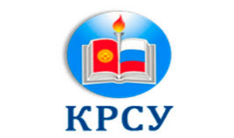 Центр дистанционных образовательных технологий Кыргызско-российский славянский университетОБЪЯВЛЕНИЕ!Центр дистанционных образовательных технологий КРСУ приглашает всех желающих на курсы повышения квалификации на тему: «Использование дистанционных образовательных технологий и электронного обучения в образовательных учреждениях», которые будут проходить с 13 мая по 29 мая 2019 г. Условие участия: желающим пройти курсы повышения квалификации, необходимо заполнить заявку по ниже указанной форме и выслать ее на е-mail cdot@krsu.edu.kg  Продолжительность обучения - 72 часа. Форма обучения: очно-дистанционная. По окончании курса слушатели получают сертификат о повышении квалификации.Стоимость курса 2390 сомов. Оплату можно произвести через кассу КРСУ (главный корпус, ул. Киевская 44) или путем перевода. Банковские реквизиты: ГОУ ВПО Кыргызско-Российский Славянский Университетр/с 4402041103008726Банк – Центральное казначейство г.Бишкек БИК 440001ИНН 01512199310054УККН 999Код платежа 14232100Заявка на курсы повышения квалификацииПо всем вопросам обращаться по телефону: 88-25-58 или  по адресу cdot@krsu.edu.kg  №Наименование данных пользователяДанные пользователя1Фамилия имя отчество2Должность 3Место работы3e-mail:4Контакт. тел: